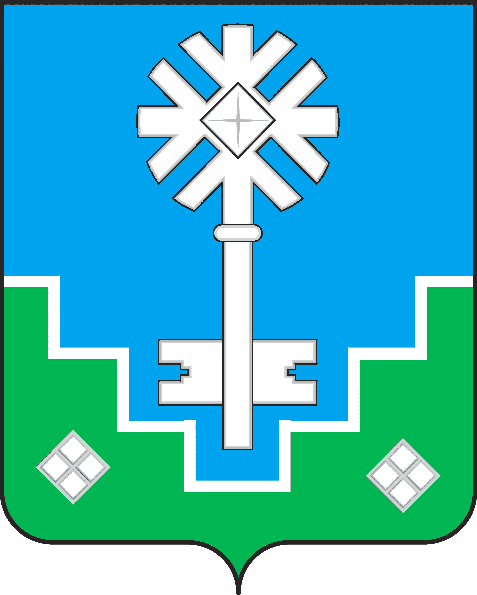 МУНИЦИПАЛЬНОЕ ОБРАЗОВАНИЕ «ГОРОД МИРНЫЙ»МИРНИНСКОГО РАЙОНА РЕСПУБЛИКИ САХА (ЯКУТИЯ)ГОРОДСКОЙ СОВЕТ САХА РЕСПУБЛИКАТЫН МИИРИНЭЙ ОРОЙУОНУН«МИИРИНЭЙ КУОРАТ» МУНИЦИПАЛЬНАЙ ТЭРИЛЛИИ КУОРАТЫН СЭБИЭТЭРЕШЕНИЕБЫhAAРЫЫ28.04.2016				 	                                                                № III – 36-7О внесении изменений в структуру городского СоветаРуководствуясь Уставом муниципального образования «Город Мирный», Регламентом  городского Совета, в связи с передачей вакантного депутатского мандата от выбывшего депутата Р.Т. Кильмухаметова депутату Д.В. Сухову, городской Совет РЕШИЛ:1.	Депутата городского Совета Дмитрия Владимировича Сухова включить в состав комиссии по ЖКХ и отраслям промышленности:1.1.	В пункте 6 части 1.4. решения городского Совета  от 25.10.2012                   № III – 1-4 слова «Кильмухаметов Раис Тафтизанович» заменить словами            «Сухов Дмитрий Владимирович».2. Депутата городского Совета Ларису Георгиевну Козлову включить в состав комиссии по депутатской этике:2.1.	В пункте 2 части 1.5. решения городского Совета  от 25.10.2012                  № III – 1-4  слова  «Кильмухаметов Раис Тафтизанович» заменить словами            «Козлова Лариса Георгиевна»;3. Избрать председателем комиссии по депутатской этике Козлову Ларису Георгиевну:3.1. 	В ч.1.5. решения городского Совета от 25.10.2012 № III – 1-5 слова  «Кильмухаметов Раис Тафтизанович» заменить словами «Козлова Лариса Георгиевна».4. Исключить из состава Президиума городского Совета Кильмухаметова Раиса Тафтизановича, исключив часть 8. решения городского Совета от  25.10.2012 № III – 1-6.5. В ч.9 решения городского Совета от  25.10.2012 № III – 1-6 слова «член комиссии по социальным вопросам» заменить словами «председатель комиссии по депутатской этике».Председатель городского Совета	                                                        О.В. Путинцева 